Znak sprawy:  KS.271.2.13.2023Numer ogłoszenia w BZP:  2023/BZP 00365158/01Raciąż, dnia 12.09.2023rINFORMACJA O UNIEWAŻNIENIU POSTĘPOWANIA Gmina Miasto Raciąż, działając na podstawie przepisów art. 260 ust. 1, zgodnie z dyspozycją art. 266 ustawy z dnia 11 września 2019 roku Prawo zamówień publicznych, informuje o unieważnieniu postępowania o udzielenie zamówienia publicznego pn. Przebudowa ulicy Płockiej w Raciążu..Postępowanie zostało unieważnione na podstawie przepisów art. 255 pkt 1, zgodnie z dyspozycją art. 266  ustawy z dnia 11 września 2019 roku Prawo zamówień publicznych.UZASADNIENIE:W postępowaniu nie złożono żadnej oferty.                                                                                                                            Komisja oceny ofert                                                                                         ............................................................................................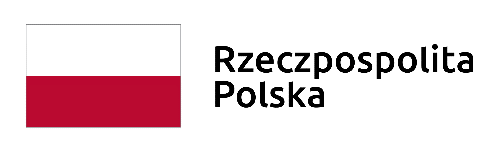 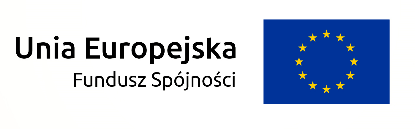 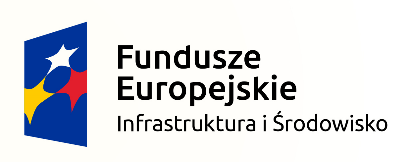 